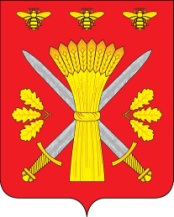 РОССИЙСКАЯ ФЕДЕРАЦИЯОРЛОВСКАЯ ОБЛАСТЬТРОСНЯНСКИЙ РАЙОННЫЙ СОВЕТ НАРОДНЫХ ДЕПУТАТОВРЕШЕНИЕПРОЕКТ№с.ТроснаПринято на ___________ заседании                                          Троснянского районного Совета народныхдепутатов шестого созываВ целях приведения в соответствие  действующим законодательством Троснянский районный Совет народных депутатов Орловской области РЕШИЛ:Отменить решение Троснянского районного Совета народных депутатов от 23.07.2012 года№144 «Об утверждении Положения о размерах возмещения расходов, связанных со служебными командировками на территории Российской Федерации и иностранных государств, работникам организаций, финансируемых за счет средств бюджета муниципального района».Отменить решение Троснянского районного Совета народных депутатов от 30.06.2022 года № 53  «О внесении изменений в решение от 23.07.2012 года №144 «Об утверждении Положения о размерах возмещения расходов, связанных со служебными командировками на территории Российской Федерации и иностранных государств, работникам организаций, финансируемых за счет средств бюджета муниципального района»».Контроль за исполнением настоящего решения возложить на Комитет по законодательству, правопорядку и местному самоуправлению Троснянского районного Совета народных депутатов Орловской области.Председатель районного                    Глава районаСовета народных депутатов                               А.Г. Кисель                                                  А.В. Левковский